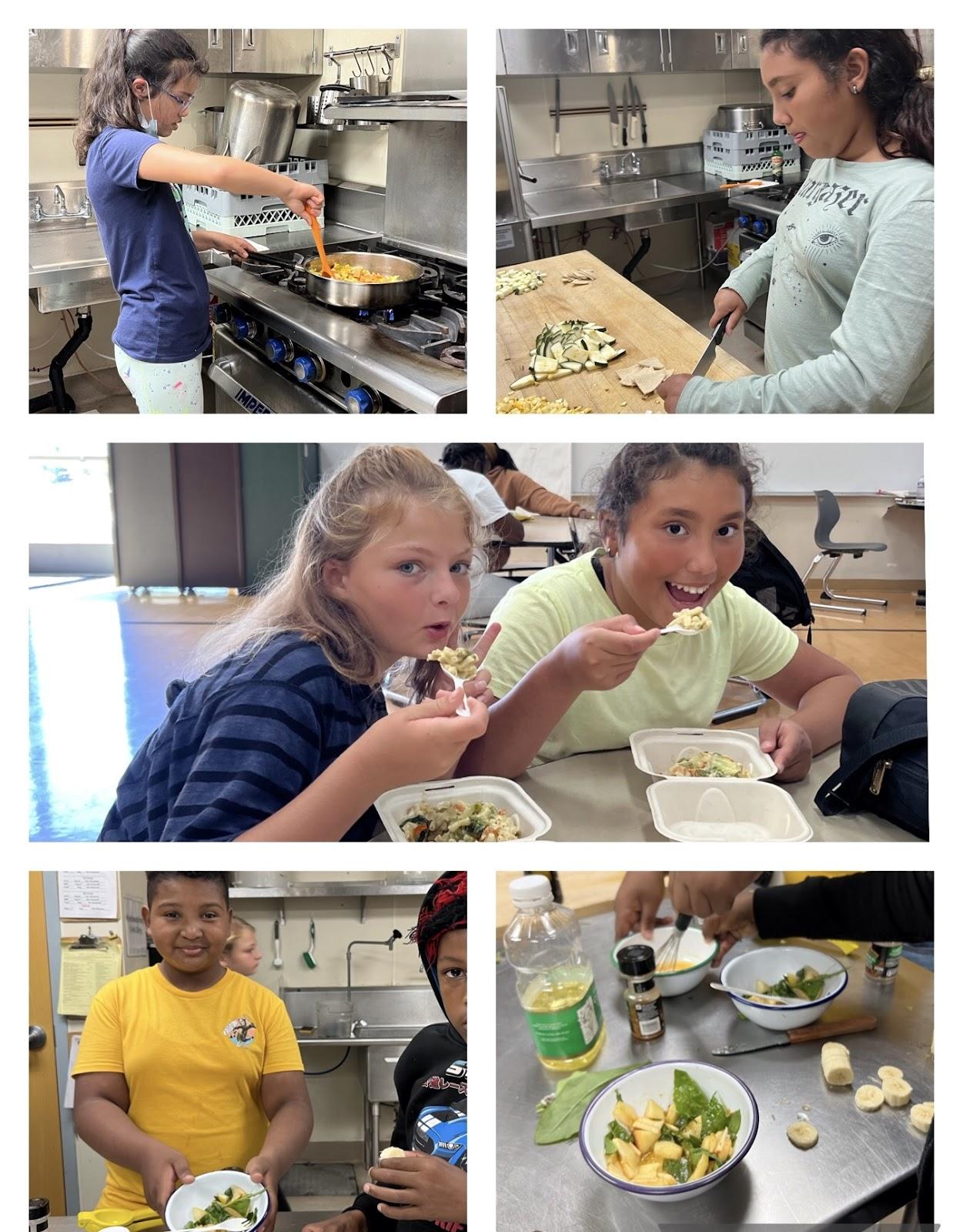     Cooking with Bridge the Gap at MLK Academy 
    Fall, 2023Dear Kids Cooking For Life graduates,Congratulations!On behalf of all of us at Kids Cooking For Life, we are elated that you have learned the importance of healthy eating and nutrition through hands-on cooking. We hope you will use these recipes and the glossary in this book to practice and grow as a junior chef.This book is a compilation of the recipes that were taught in your school or organization this past session. It will help you plan or prepare one of the meals for yourself, your friends, or your family.The founder of Kids Cooking For Life grew up on a vegetable and fruit farm, saw firsthand the importance of healthy, fresh food, and wanted you - and many other children like you - to lead healthy, happy lives. Now it's your turn to spread the good news about good food! We know you will continue to cook healthy foods and use your new kitchen skills!Our best wishes for good cooking and good health,Lara Rajninger									    Saeri Yuk	Executive Director								               President__________________________________________________________________________Visit us at www.kidscookingforlife.orgYouth Cooking Services, dba Kids Cooking For LIfe, is a 501c3 nonprofit organization. Donations are tax deductible to the extent allowed by law.  Federal tax ID #87-1229605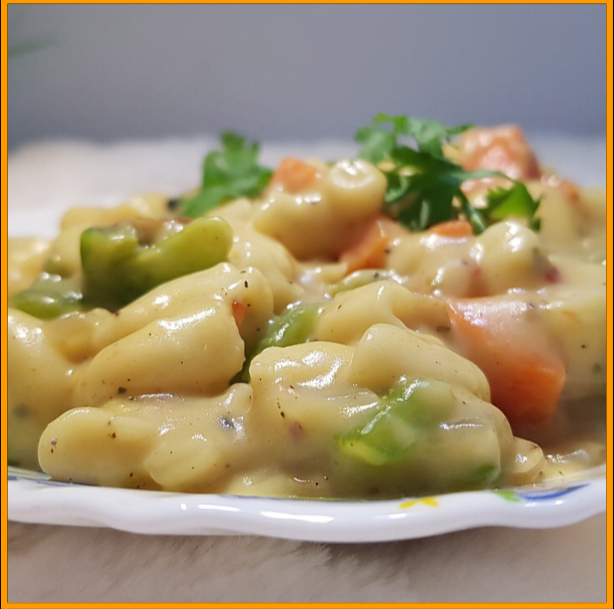 Week 1 - 9/13Rainbow Mac & CheeseGET THE RECIPE → 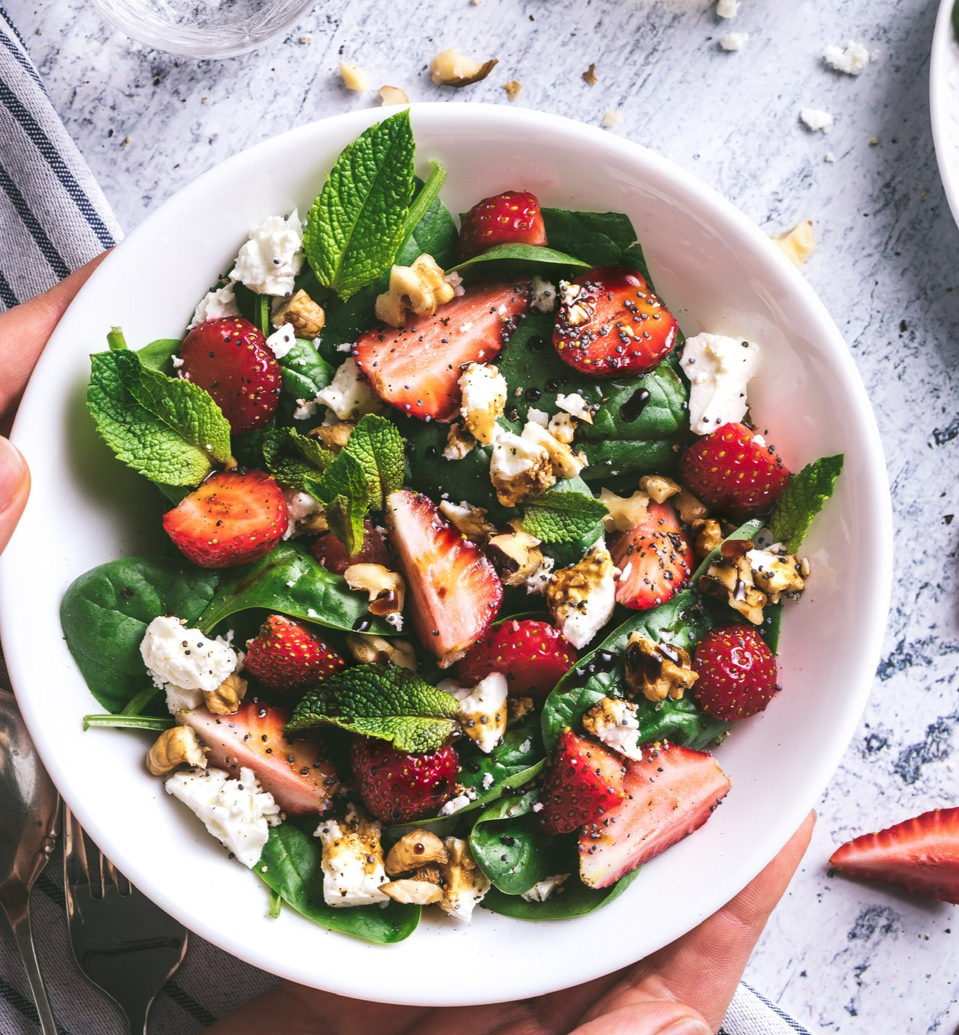 Week 2 - 9/20Spinach Strawberry SaladGET THE RECIPE → 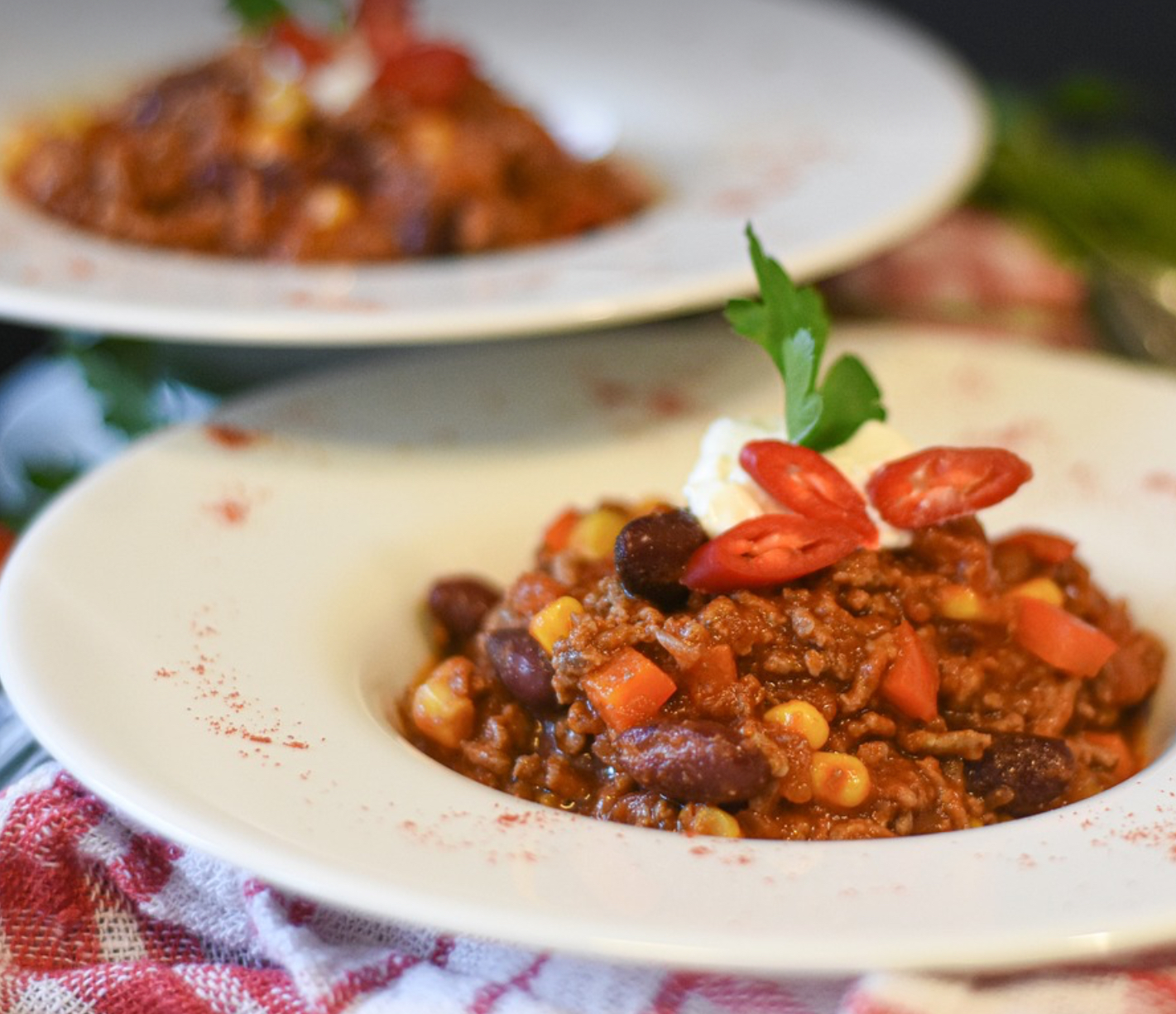 Week 3  - 9/27White Bean Chicken ChiliGET THE RECIPE → 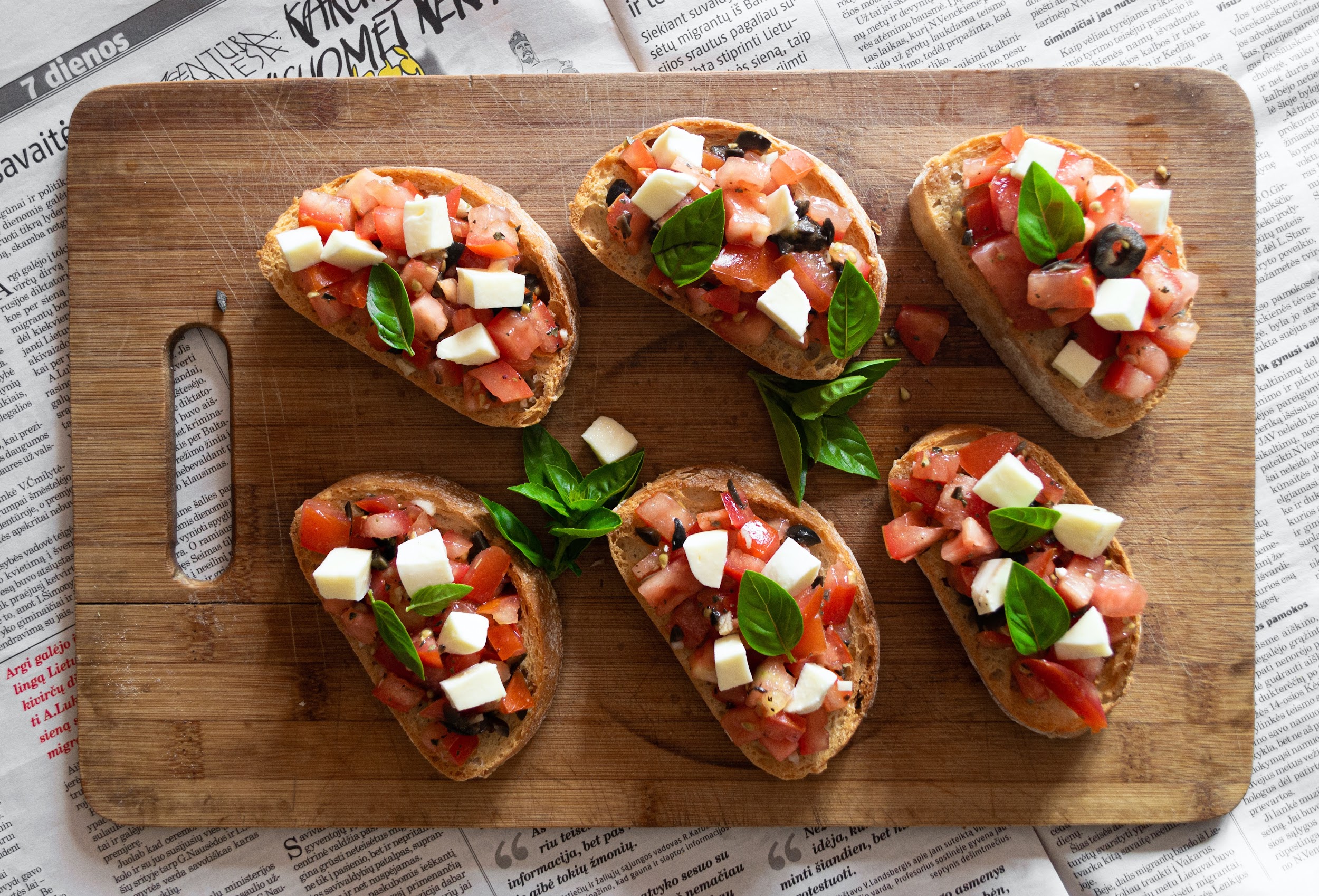 
Week 4 - 10/4Bruschetta and Tomato SaladGET THE RECIPE → 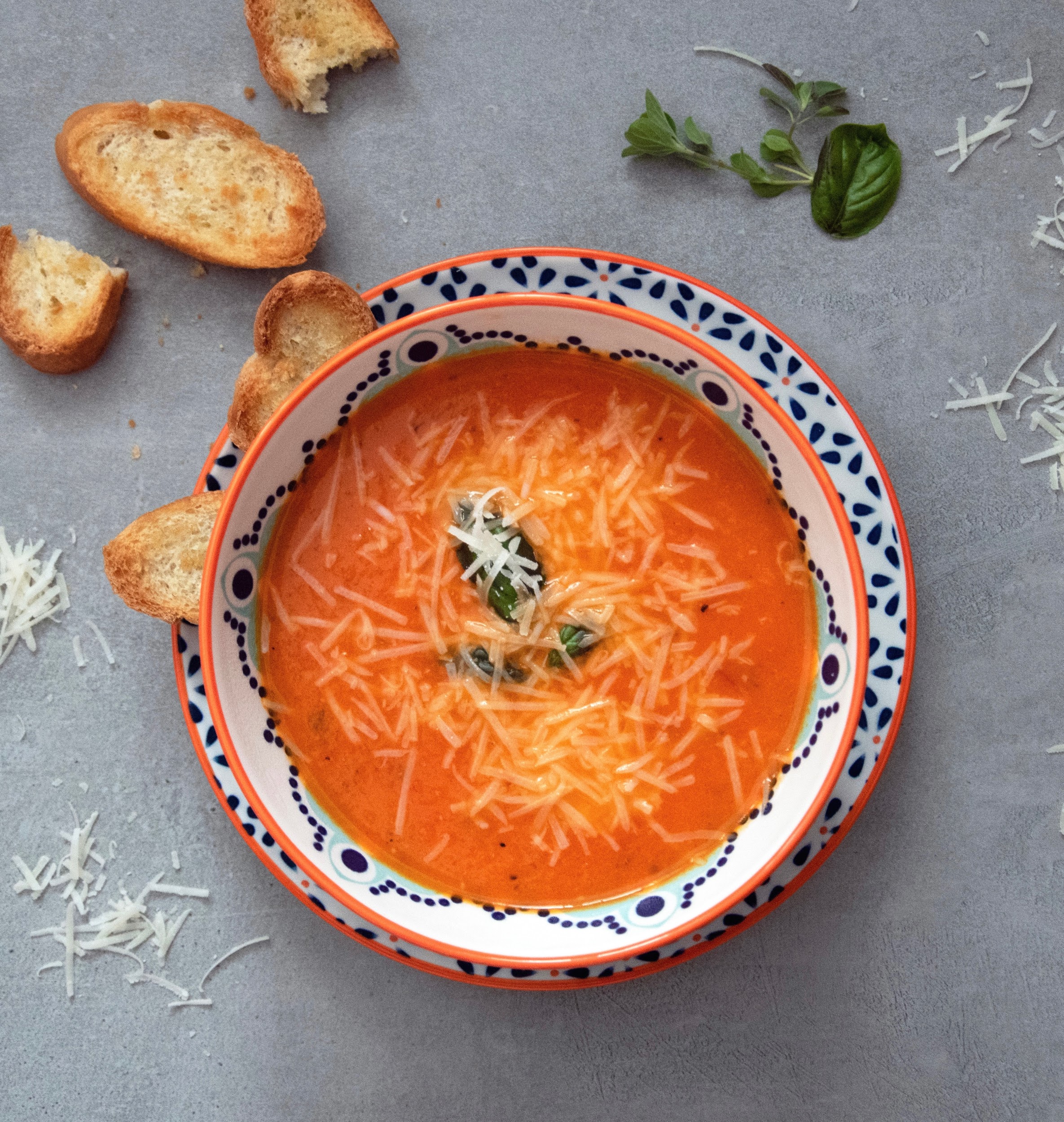 Week 5 - 10/11Vegetable Tortilla SoupGET THE RECIPE → 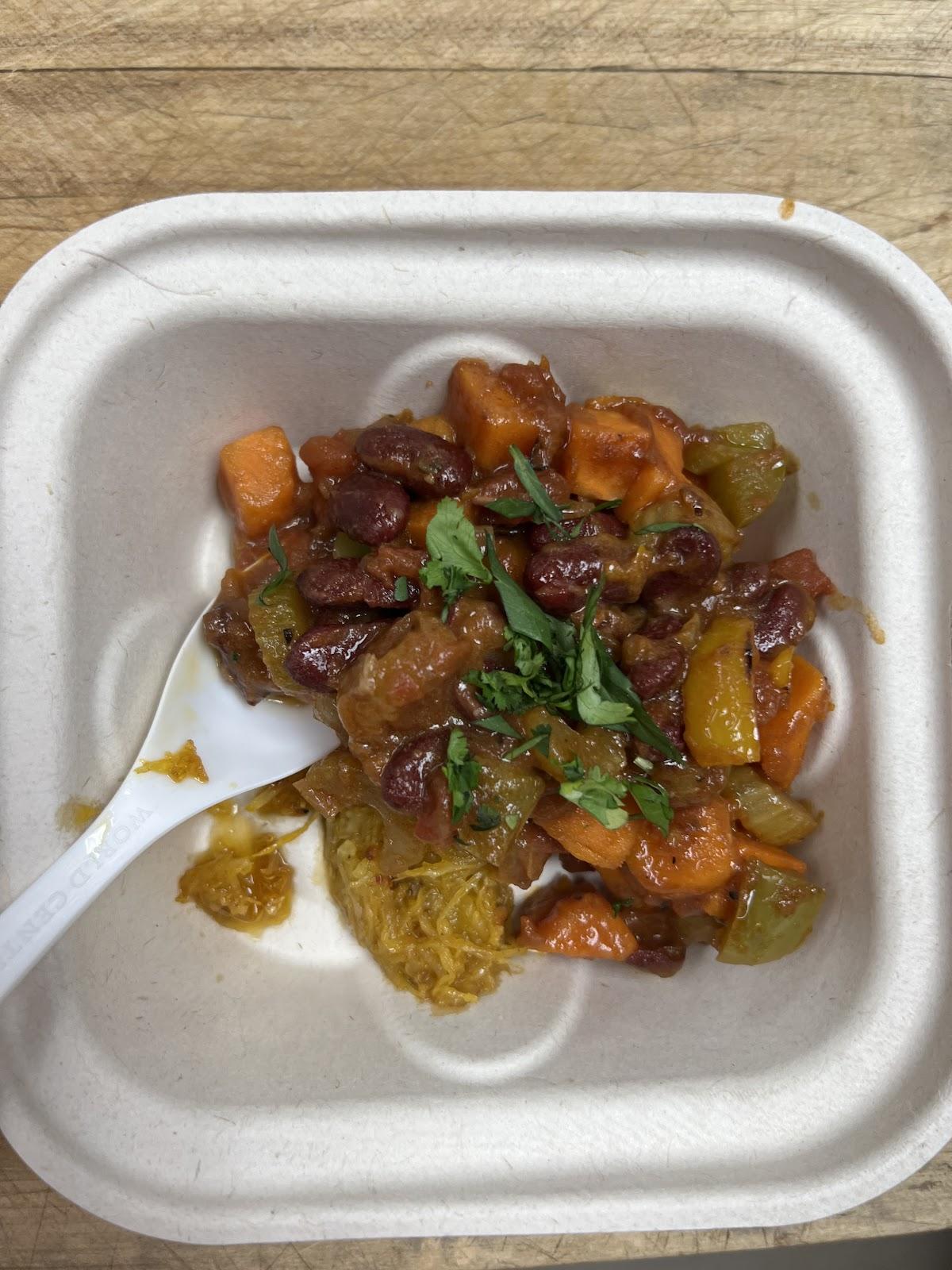 Week 6 - 10/18Brazilian Black Bean BowlGET THE RECIPE →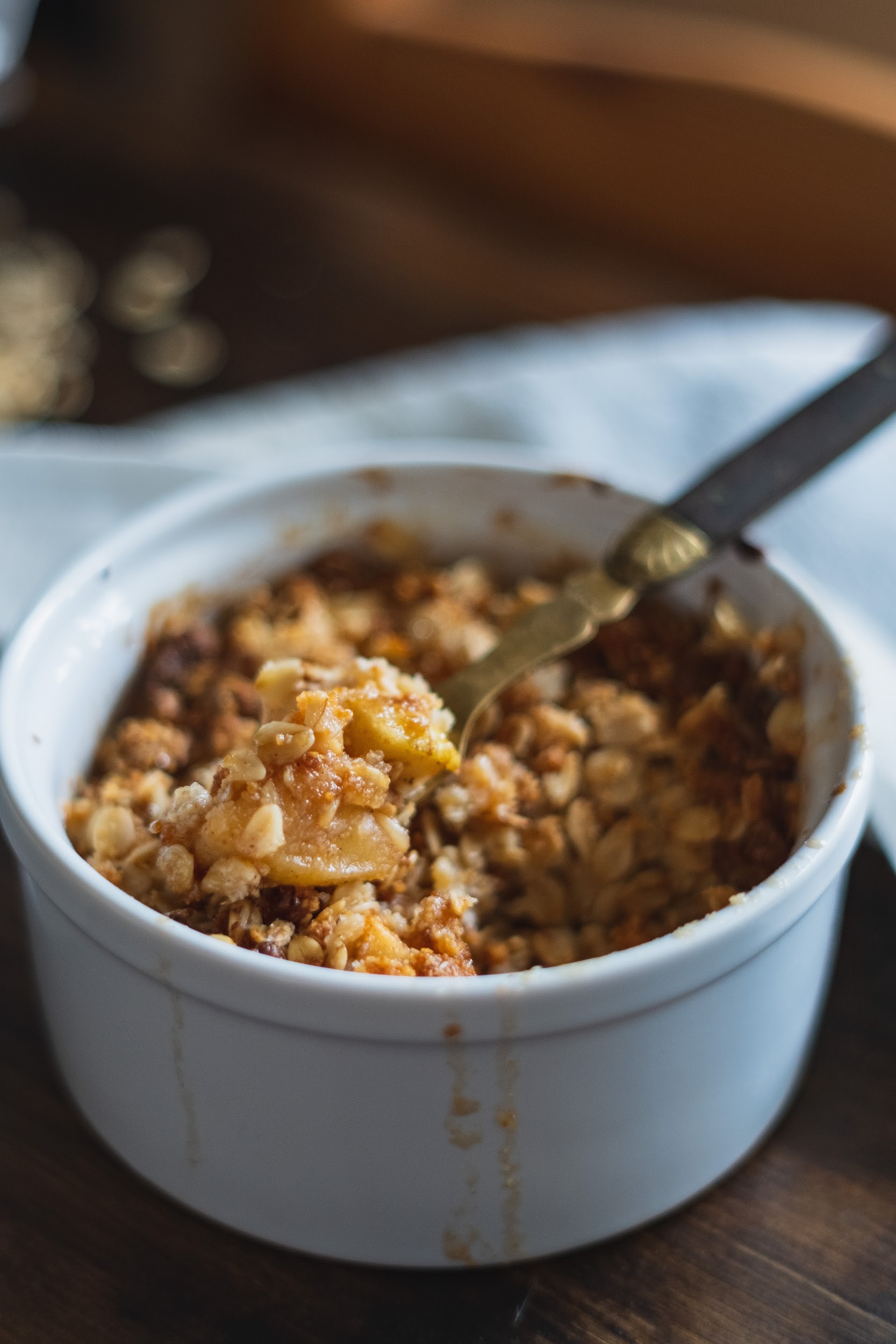 Week 7 - 10/25Oatmeal Apple Compote GET THE RECIPE → Rainbow Mac & Cheese1/2 cup of broccoli chopped in small bite size2 cups, halved or quartered cherry tomatoes1/2 diced red bell pepper3 cups of cooked pastaRanch dressing1/4 cup mayonnaise1/4 cup sour cream or greek yogurtOne sprig of chopped scallion2 tablespoons of chopped fresh parsleyOne small clove of chopped garlic 1/8 teaspoon salt 1/4 teaspoon pepperChop broccoli, cherry tomatoes and red peppers.  Add cooked pasta last.  Put it aside in a bowl.Combine all ingredients for the dressing in a bowl and whisk together until it’s well combined.Combine the dressing and pasta mixture and mix carefully.  Brazilian Black Bean BowlThis recipe always gets “wows”. Seasoned rice and beans with loads of seasonal vegetables and mango make for a healthy sweet and savory hit.INGREDIENTS1 large onion, chopped2 medium cloves garlic, minced1 Tablespoon olive oil2 medium sweet potatoes, diced1 large red bell pepper, diced1 14 oz. can diced tomatoes1 ½ cups water2 14-ounce. can black beans, drained and rinsed1 ripe mango, pitted, peeled, and diced¼ cup cilantro, chopped¼ - ½ teaspoon saltWhole grain tortillas, warmedDIRECTIONSPrep the vegetables. Chop the onion and mince the garlic. Dice the sweet potatoes and bell pepper.Heat olive oil in a large pot over medium heat. Add the onion and cook, stirring often, until golden, about 8 minutes. Stir in the garlic and heat until fragrant, about 1 minute.Stir in the sweet potatoes, bell pepper, tomatoes (with their liquid), and 1½ cups water.Bring to a boil. Reduce the heat to low, cover and simmer until sweet potatoes are tender but still firm, about 10 - 15 minutes.Prepare mango by cutting the sides around the pit; score slices in the flesh; cut out the slices from the peel, then dice.Chop the cilantro.Stir the beans into the pot and simmer gently, uncovered, until heated through, about 5 minutes.Stir in mango and cook until heated through, about 1 minute.Stir in cilantro and salt.Warm the tortillas in a non-stick pan and serve alongside the sweet potato and bean mixture.8 Tips to make a good junior chef1. Read the recipe and read it again. Go through the recipe a few times to make sure you understand the steps and have what is needed to prepare the recipe including food, spices, measuring equipment, and cookware.2. Stay organized:Keep track of all your items, this will bring success in the kitchen. Have adesignated place for what you use, that way you will have a better and easiercooking experience. 3. Prep your ingredients:Before cooking, measure and chop your ingredients and keep them at yourworkstation. This will save time and energy and you can focus more on cooking.4. Clean as you cook:Wiping down counters and properly disposing of waste material will help keepyour workspace clean and help reduce accidents. Also, once your meal is done youdo not have to worry about cleaning.5. TasteWhile cooking and adding ingredients it is necessary to taste as you cook. Flavorscan always change as the cooking process goes along. 6. Be patientNever rush. Take your time. Enjoy the moment of cooking. Not every dish willcome out the way you want the first time. Learn from it and try again anothertime. 7. Pay attentionUse your senses while cooking. What does it sound like, smell like, and look like?Paying attention to the food will minimize burning or overcooking and otheraccidents in the kitchen. 8. Watch others If you have a favorite chef to watch or even watching your family cook can helpyou become a better chef by observing their techniques. 
Well-balanced dietEating a balanced diet consisting of the main food groups can help keep you healthy and happy. The main food groups are:
ProteinThis helps you grow and repair itself after injury. The body also uses it for energy. The main sources of protein are found in meat, poultry, fish, dairy products, eggs soy, nuts, and grains. CarbohydratesCarbohydrates are the body's first source of energy. Eating complex carbohydrates - vegetables, whole grain bread, brown rice, legumes, and oatmeal, are good for your body. Minimize simple carbs such as candy, cake, white bread, white pasta, many refined cereals, soda, and table sugar.  FiberFiber helps make us feel full and keeps things moving smoothly in our digestive system so we don’t get constipated. A high-fiber diet may help reduce the risk of heart disease, certain types of cancer, and obesity. Fiber is found in all plant foods, including grains, fruits, vegetables, nuts, seeds, and legumes.Healthy FatsThese fats in the diet can be used to help absorb vitamins and provide energy. Good fats are called polyunsaturated and monounsaturated and are found in tuna, salmon, avocados, nuts, seeds, and vegetable-based oils. Vitamins and minerals  These help your body grow and are good for your skin, teeth, eye, and immune system. If you have a well-balanced diet and eat a variety of colors of food, you should get all the vitamins and minerals you need.Spinach & Strawberry Pasta Salad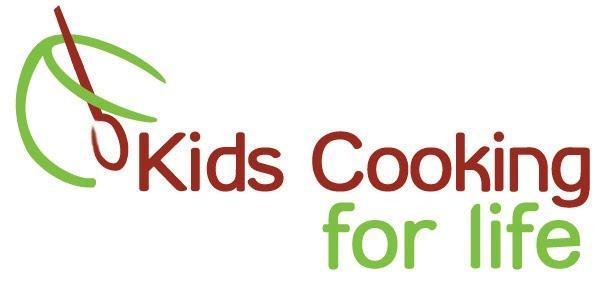 SERVES 8Pillar(s) of Nutrition: Eat the Rainbow, All in for Whole GrainsIngredientsVariations to Try8 ounces whole-wheat fusilli6 Tablespoons extra-virgin olive oil3 Tablespoons balsamic vinegar2 Tablespoons shallot, finely chopped 2 Tablespoons basil, chopped¾ teaspoon salt½  teaspoon pepper, ground4 cups baby spinach, coarsely chopped1 cup strawberries, sliced1 avocado, choppedTry with other greens, such as Romaine lettuce, baby chard or baby kaleTry other shapes of pasta, such as penne8 ounces whole-wheat fusilli6 Tablespoons extra-virgin olive oil3 Tablespoons balsamic vinegar2 Tablespoons shallot, finely chopped 2 Tablespoons basil, chopped¾ teaspoon salt½  teaspoon pepper, ground4 cups baby spinach, coarsely chopped1 cup strawberries, sliced1 avocado, chopped Something to Chew On8 ounces whole-wheat fusilli6 Tablespoons extra-virgin olive oil3 Tablespoons balsamic vinegar2 Tablespoons shallot, finely chopped 2 Tablespoons basil, chopped¾ teaspoon salt½  teaspoon pepper, ground4 cups baby spinach, coarsely chopped1 cup strawberries, sliced1 avocado, choppedWhat vitamins does spinach have? Why should you buy organic strawberries? What is the best way to cut an avocado? DirectionsCook pasta in a large pot of boiling water according to package directions. Drain and rinse with cold water.Prep the vegetables while the pasta is cooking. Chop the shallot, basil and spinach. Slice the strawberries. Peel the avocado, remove the pit and chopWhisk the oil, vinegar, shallot, basil, salt and pepper in a large bowl.  Add the cooked pasta, spinach, strawberries and avocado to the oil mixture in the bowl, and toss to coat.White Bean Chicken ChiliServings:  4Calories: 379 kcalAuthor: Immaculate BitesIngredients1 tablespoon (15 ml) vegetable oil2-3 pounds (0.90 kilo to 1.4 kilo) boneless, skinless chicken thighs ,cut into 1 1/2-inch pieces1 large yellow onion , diced1 tablespoon minced garlic1 poblano pepper , seeded and diced1 Jalapeno pepper , diced2 teaspoons (5.2 grams) cumin1 teaspoon (2.60 grams) oregano1 teaspoon (2.60 grams) smoked paprika1 teaspoon (2.60 grams) ancho chili powder2 (14.5-ounce) cans white beans , rinsed and drained4 cups (950 ml) chicken broth , dividedSalt1 cup (165 grams) frozen sweet corn1/4 cup (15 grams) fresh chopped cilantroDirectionsHeat oil in a skillet, stir in the chicken , cook the chicken for 3 to 5 minutes.Add minced garlic ,onions, poblano , jalapeno pepper , cumin,and oreganoSaute ingredients for about 3 -5 minutes until onions are wilted.Add chicken broth , followed by white beans , Chili , paprika and sweet corn.Bring to a boil, let it simmer for about 30 minutes or until chili has thicken. Serve warm with cornbread.*White Bean Chicken Chili- comforting, hearty chicken chili stew with white beans - great balance of creaminess from the beans and warmth from the spices. It is super quick and easy to whip up. Dinner ready in just 30 minutes!Instructions For BruschettaTurn your oven broiler to high. Line a baking sheet with foil and place the sliced baguette pieces on the pan. Brush the baguette slices with olive oil. Toast for a minute or two, until golden. Remove from oven, flip bread over and repeat the oiling and toasting steps. You can also grill the bread in a grill pan on the stove. Rub the toasted bread with the cut edges of the half garlic cloves. Combine diced tomatoes, onion (if using), basil, salt and pepper. Gently stir to combine. Serve on top of the toasted baguette slices.Instructions For Caprese SaladSlice tomatoes and arrange on a plate in a single layerTear or slice mozzarella and place on each slice of tomato; sprinkle pinches of salt & pepper.Drizzle some olive oil evenly over the mozzarella cheese and sliced tomatoes. Splash 1 Tablespoon of balsamic vinegar, if using.Tear leaves or roughly chop basil, distribute all over the dish. Let sit for a few minutes to meld, then serve by itself with toasted baguette bread. 